2018 Scuppernong River FestivalLocal Foods Culinary Arts ContestSponsored By:Tyrrell County Extension & Community Association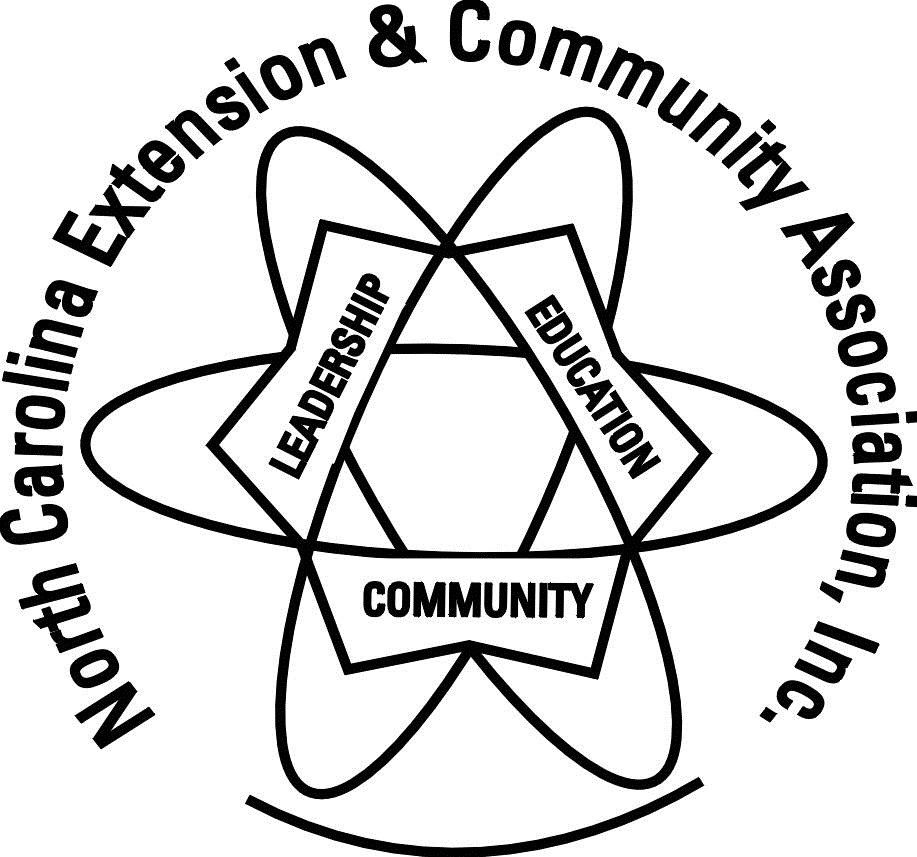 Registration Form and Entry(s) are due on or before October 12 between 8 am and 12 noon in the Tyrrell County Extension Office, 407 Martha Street, in Columbia.Name _______________________________________________________________Address _____________________________________________________________Phone _______________________________________________________________Age Category:___Youth 6 to 12		___Youth 13 to 17		___Adult 18 and upPlease select the types of entries you are submitting.  Also, put a label on the jar with the product name, date of preparation and type of preparation.Entry Category:___Canned Fruit		___Canned Vegetable		___ Canned Meat/Fish___Dried Fruit			___Dried Vegetable		___ Dried Meat___Leather			___Jam/Preserves		___ Jelly___Wine			___Pickles			___Relish